Приложение № 3 к решению Десногорского городского Совета от_______________ №______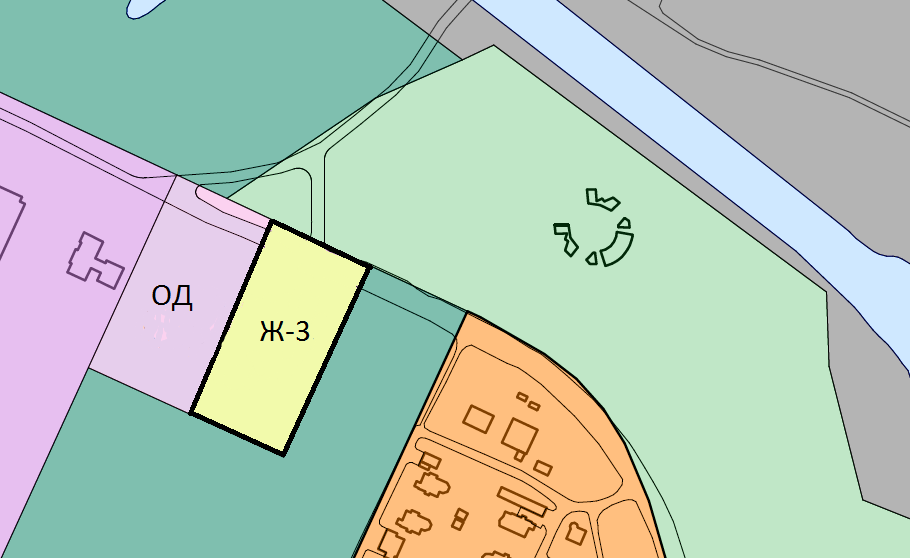 